	TABLAS DE RESULTADOS:	ESTADO DE SALUD	Salud Mental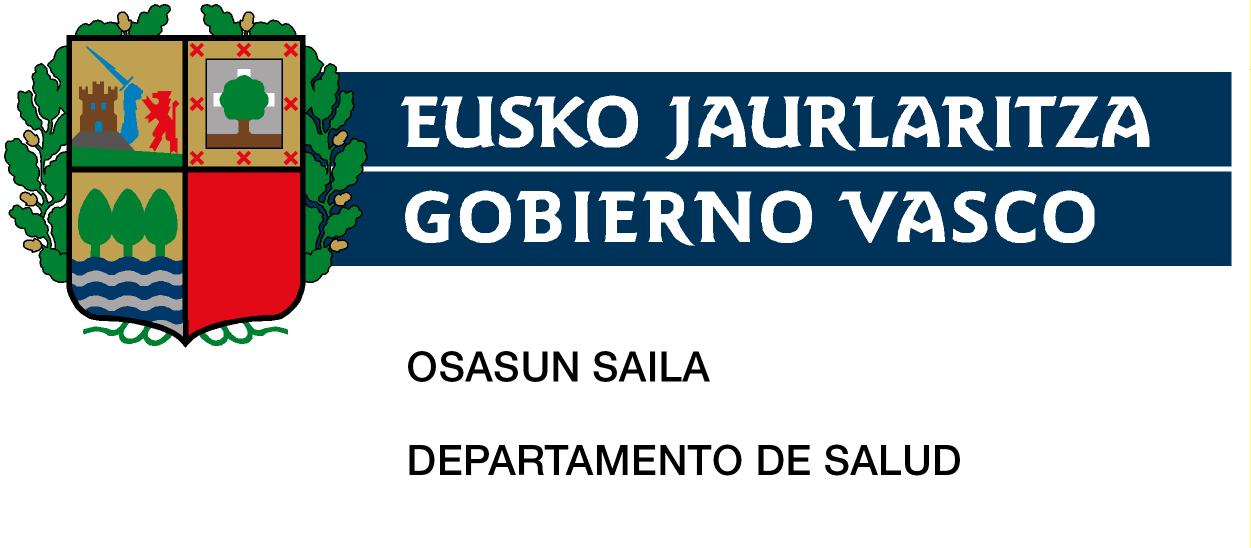 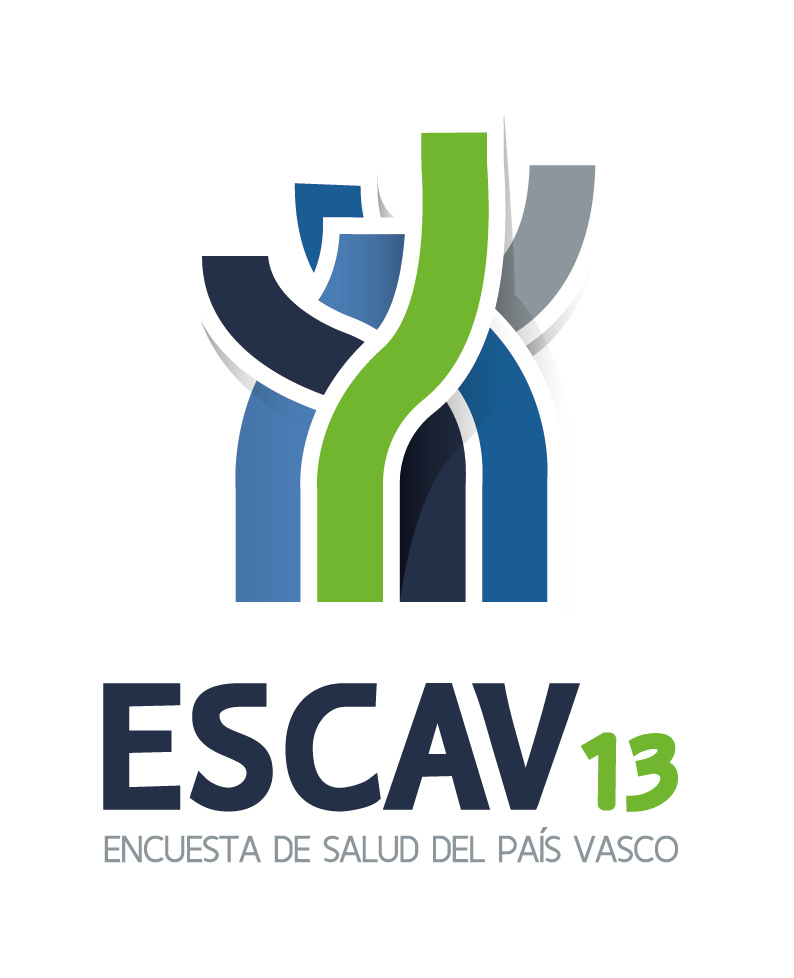 INDICETabla 23. Distribución del índice de salud mental (MHI-5) por sexo, edad y territorio histórico	1Tabla 24. Distribución del índice de salud mental (MHI-5) por sexo, edad y clase social	4Tabla 25. Distribución del índice de salud mental (MHI-5) por sexo, edad y nivel de estudios	7Tabla 26. Prevalencia (%) de síntomas de ansiedad y depresión por sexo, edad y territorio histórico	10Tabla 27. Prevalencia (%) de síntomas de ansiedad y depresión por sexo, edad y clase social	11Tabla 28. Prevalencia (%) de síntomas de ansiedad y depresión por sexo, edad y nivel de estudios	12Tabla 29. Prevalencia (%) de población que ha pensado alguna vez suicidarse por sexo, edad y territorio histórico	13Tabla 30. Prevalencia (%) de población que ha pensado alguna vez suicidarse por sexo, edad y clase social	14Tabla 31. Prevalencia (%) de población que ha pensado alguna vez suicidarse por sexo, edad y nivel de estudios	15Tabla 32. Prevalencia (%) de población que ha pensado alguna vez suicidarse en los últimos doce meses por sexo, edad y territorio histórico	16Tabla 33. Prevalencia (%) de población que ha pensado alguna vez suicidarse en los últimos doce meses por sexo, edad y clase social	17Tabla 34. Prevalencia (%) de población que ha pensado alguna vez suicidarse en los últimos doce meses por sexo, edad y nivel de estudios	18MediaDesviación estándarMedianaPercentil 25Percentil 75HombresTotalCAPV73,719,076,060,088,0HombresTotalAraba77,315,080,068,092,0HombresTotalGipuzkoa71,918,676,060,088,0HombresTotalBizkaia73,820,876,060,088,0Hombres15-24CAPV77,518,780,068,088,0Hombres15-24Araba77,014,680,072,084,0Hombres15-24Gipuzkoa73,421,576,064,088,0Hombres15-24Bizkaia80,217,380,072,092,0Hombres25-44CAPV74,222,676,064,088,0Hombres25-44Araba78,919,184,068,092,0Hombres25-44Gipuzkoa72,921,376,060,088,0Hombres25-44Bizkaia73,625,076,060,088,0Hombres45-64CAPV72,718,076,060,088,0Hombres45-64Araba77,113,780,068,088,0Hombres45-64Gipuzkoa70,517,372,056,084,0Hombres45-64Bizkaia72,820,176,060,088,0Hombres65-74CAPV75,414,880,064,088,0Hombres65-74Araba74,612,076,064,088,0Hombres65-74Gipuzkoa75,015,780,064,092,0Hombres65-74Bizkaia75,915,480,068,088,0Hombres>=75CAPV69,717,872,056,084,0Hombres>=75Araba74,412,676,064,088,0Hombres>=75Gipuzkoa68,017,072,052,084,0Hombres>=75Bizkaia69,620,172,052,084,0MujeresTotalCAPV68,019,872,056,084,0MujeresTotalAraba71,515,772,060,088,0MujeresTotalGipuzkoa68,119,072,056,084,0MujeresTotalBizkaia67,021,968,052,080,0Mujeres15-24CAPV71,419,072,060,084,0Mujeres15-24Araba77,316,080,068,092,0Mujeres15-24Gipuzkoa73,017,476,060,088,0Mujeres15-24Bizkaia68,720,972,056,084,0Mujeres25-44CAPV69,923,672,060,084,0Mujeres25-44Araba73,119,176,060,088,0Mujeres25-44Gipuzkoa68,123,872,056,084,0Mujeres25-44Bizkaia70,025,372,060,084,0Mujeres45-64CAPV68,018,368,056,084,0Mujeres45-64Araba72,214,076,060,084,0Mujeres45-64Gipuzkoa68,117,368,056,084,0Mujeres45-64Bizkaia66,820,768,056,080,0Mujeres65-74CAPV65,618,068,052,084,0Mujeres65-74Araba66,014,168,052,080,0Mujeres65-74Gipuzkoa66,818,568,052,084,0Mujeres65-74Bizkaia64,819,068,052,080,0Mujeres>=75CAPV63,218,964,048,080,0Mujeres>=75Araba65,614,268,052,080,0Mujeres>=75Gipuzkoa65,517,368,052,080,0Mujeres>=75Bizkaia61,321,664,044,076,0Ambos sexosTotalCAPV70,719,672,060,084,0Ambos sexosTotalAraba74,415,676,064,088,0Ambos sexosTotalGipuzkoa69,918,972,056,084,0Ambos sexosTotalBizkaia70,321,772,056,084,0Ambos sexos15-24CAPV74,519,276,064,088,0Ambos sexos15-24Araba77,215,280,068,088,0Ambos sexos15-24Gipuzkoa73,219,576,064,088,0Ambos sexos15-24Bizkaia74,620,576,064,088,0Ambos sexos25-44CAPV72,123,376,060,088,0Ambos sexos25-44Araba76,119,380,064,092,0Ambos sexos25-44Gipuzkoa70,622,772,060,084,0Ambos sexos25-44Bizkaia71,825,272,060,084,0Ambos sexos45-64CAPV70,318,372,056,084,0Ambos sexos45-64Araba74,614,076,064,088,0Ambos sexos45-64Gipuzkoa69,317,372,056,084,0Ambos sexos45-64Bizkaia69,720,772,056,084,0Ambos sexos65-74CAPV70,217,072,056,084,0Ambos sexos65-74Araba70,113,372,056,084,0Ambos sexos65-74Gipuzkoa70,717,676,056,088,0Ambos sexos65-74Bizkaia69,918,172,056,084,0Ambos sexos>=75CAPV65,718,768,052,080,0Ambos sexos>=75Araba69,113,972,056,084,0Ambos sexos>=75Gipuzkoa66,417,268,052,080,0Ambos sexos>=75Bizkaia64,521,368,048,080,0MediaDesviación estándarMedianaPercentil 25Percentil 75HombresTotalTotal73,719,076,060,088,0HombresTotalI76,917,276,068,088,0HombresTotalII73,217,476,060,084,0HombresTotalIII74,418,076,064,088,0HombresTotalIV73,219,476,060,088,0HombresTotalV70,921,872,056,088,0Hombres15-24Total77,518,880,068,088,0Hombres15-24I77,518,376,076,088,0Hombres15-24II74,416,876,064,088,0Hombres15-24III79,821,484,072,092,0Hombres15-24IV77,518,580,068,092,0Hombres15-24V77,018,380,068,092,0Hombres25-44Total74,222,676,064,088,0Hombres25-44I77,718,980,068,088,0Hombres25-44II73,019,776,060,084,0Hombres25-44III73,320,672,060,088,0Hombres25-44IV74,123,776,064,088,0Hombres25-44V72,927,376,056,092,0Hombres45-64Total72,718,076,060,088,0Hombres45-64I75,816,876,068,088,0Hombres45-64II73,516,176,060,084,0Hombres45-64III74,317,076,064,088,0Hombres45-64IV72,018,672,056,088,0Hombres45-64V66,919,268,052,084,0Hombres65-74Total75,414,880,064,088,0Hombres65-74I78,113,684,068,088,0Hombres65-74II76,116,180,064,092,0Hombres65-74III75,915,980,064,092,0Hombres65-74IV74,614,676,064,088,0Hombres65-74V72,913,876,064,084,0Hombres>=75Total69,617,872,056,084,0Hombres>=75I73,320,076,064,088,0Hombres>=75II66,717,460,052,084,0Hombres>=75III72,216,676,056,088,0Hombres>=75IV69,218,072,056,084,0Hombres>=75V65,018,464,052,080,0MujeresTotalTotal67,919,872,056,084,0MujeresTotalI70,419,372,060,084,0MujeresTotalII72,318,276,060,084,0MujeresTotalIII69,018,972,056,084,0MujeresTotalIV66,320,168,052,080,0MujeresTotalV66,020,968,052,084,0Mujeres15-24Total71,319,172,060,084,0Mujeres15-24I69,721,276,056,088,0Mujeres15-24II74,018,376,064,088,0Mujeres15-24III71,217,272,064,084,0Mujeres15-24IV71,119,772,060,084,0Mujeres15-24V70,919,372,056,088,0Mujeres25-44Total69,923,672,060,084,0Mujeres25-44I71,022,272,060,084,0Mujeres25-44II72,820,976,060,084,0Mujeres25-44III70,722,272,060,084,0Mujeres25-44IV68,024,772,052,084,0Mujeres25-44V69,426,472,056,088,0Mujeres45-64Total68,018,368,056,084,0Mujeres45-64I70,016,668,056,084,0Mujeres45-64II72,216,472,064,084,0Mujeres45-64III68,718,172,056,084,0Mujeres45-64IV66,818,568,052,084,0Mujeres45-64V66,019,468,052,084,0Mujeres65-74Total65,618,068,052,084,0Mujeres65-74I71,518,672,056,084,0Mujeres65-74II72,516,976,060,088,0Mujeres65-74III67,716,168,052,084,0Mujeres65-74IV64,918,168,052,080,0Mujeres65-74V60,719,160,048,080,0Mujeres>=75Total63,218,964,048,080,0Mujeres>=75I68,018,572,048,088,0Mujeres>=75II68,317,672,056,084,0Mujeres>=75III64,418,468,052,080,0Mujeres>=75IV61,418,964,044,080,0Mujeres>=75V63,419,664,048,080,0Ambos sexosTotalTotal70,719,772,060,084,0Ambos sexosTotalI73,818,576,064,088,0Ambos sexosTotalII72,717,976,060,084,0Ambos sexosTotalIII71,418,772,060,084,0Ambos sexosTotalIV70,220,072,056,084,0Ambos sexosTotalV67,621,368,052,084,0Ambos sexos15-24Total74,519,276,064,088,0Ambos sexos15-24I73,620,276,064,088,0Ambos sexos15-24II74,217,676,064,088,0Ambos sexos15-24III75,219,680,064,088,0Ambos sexos15-24IV74,819,376,064,088,0Ambos sexos15-24V73,918,976,060,088,0Ambos sexos25-44Total72,123,376,060,088,0Ambos sexos25-44I74,321,076,064,088,0Ambos sexos25-44II72,920,376,060,084,0Ambos sexos25-44III71,821,672,060,084,0Ambos sexos25-44IV71,624,472,060,088,0Ambos sexos25-44V71,026,872,056,088,0Ambos sexos45-64Total70,318,372,056,084,0Ambos sexos45-64I73,116,972,064,088,0Ambos sexos45-64II72,816,376,064,084,0Ambos sexos45-64III71,117,872,060,084,0Ambos sexos45-64IV69,818,772,056,084,0Ambos sexos45-64V66,319,368,052,084,0Ambos sexos65-74Total70,217,072,056,084,0Ambos sexos65-74I75,815,480,068,088,0Ambos sexos65-74II74,216,576,060,088,0Ambos sexos65-74III71,716,376,060,088,0Ambos sexos65-74IV69,716,972,056,084,0Ambos sexos65-74V63,218,664,048,080,0Ambos sexos>=75Total65,718,768,052,080,0Ambos sexos>=75I70,119,176,052,088,0Ambos sexos>=75II67,817,568,052,084,0Ambos sexos>=75III67,817,972,052,084,0Ambos sexos>=75IV64,818,868,052,080,0Ambos sexos>=75V63,719,464,052,080,0MediaDesviación estándarMedianaPercentil 25Percentil 75HombresTotalTotal73,719,076,060,088,0HombresTotalSin estudios, primaria72,318,076,060,088,0HombresTotalSecundaria, inferior72,821,076,060,088,0HombresTotalSecundaria, superior73,919,276,064,088,0HombresTotalTerciaria76,017,780,068,088,0Hombres15-24Total77,518,780,068,088,0Hombres15-24Sin estudios, primaria77,718,780,064,088,0Hombres15-24Secundaria, inferior77,520,180,072,092,0Hombres15-24Secundaria, superior77,517,580,068,088,0Hombres15-24Terciaria77,020,480,068,088,0Hombres25-44Total74,222,676,064,088,0Hombres25-44Sin estudios, primaria74,126,076,064,088,0Hombres25-44Secundaria, inferior72,626,676,060,088,0Hombres25-44Secundaria, superior73,721,876,060,088,0Hombres25-44Terciaria76,220,176,064,088,0Hombres45-64Total72,718,076,060,088,0Hombres45-64Sin estudios, primaria72,216,872,060,084,0Hombres45-64Secundaria, inferior70,620,072,052,088,0Hombres45-64Secundaria, superior72,618,276,060,088,0Hombres45-64Terciaria75,016,976,064,088,0Hombres65-74Total75,414,880,064,088,0Hombres65-74Sin estudios, primaria74,515,176,060,088,0Hombres65-74Secundaria, inferior73,715,976,060,088,0Hombres65-74Secundaria, superior76,214,480,064,088,0Hombres65-74Terciaria78,213,480,068,092,0Hombres>=75Total69,717,872,056,084,0Hombres>=75Sin estudios, primaria68,717,672,052,084,0Hombres>=75Secundaria, inferior70,719,372,060,084,0Hombres>=75Secundaria, superior70,218,372,060,088,0Hombres>=75Terciaria74,915,280,068,088,0MujeresTotalTotal68,019,872,056,084,0MujeresTotalSin estudios, primaria64,119,068,052,080,0MujeresTotalSecundaria, inferior67,920,872,052,084,0MujeresTotalSecundaria, superior68,920,672,056,084,0MujeresTotalTerciaria71,518,172,060,084,0Mujeres15-24Total71,419,072,060,084,0Mujeres15-24Sin estudios, primaria71,319,672,056,088,0Mujeres15-24Secundaria, inferior69,918,772,060,084,0Mujeres15-24Secundaria, superior72,918,976,060,088,0Mujeres15-24Terciaria69,119,472,056,084,0Mujeres25-44Total69,923,672,060,084,0Mujeres25-44Sin estudios, primaria66,326,668,052,084,0Mujeres25-44Secundaria, inferior69,128,276,052,084,0Mujeres25-44Secundaria, superior68,824,572,052,084,0Mujeres25-44Terciaria71,920,072,060,084,0Mujeres45-64Total68,018,368,056,084,0Mujeres45-64Sin estudios, primaria64,718,668,052,080,0Mujeres45-64Secundaria, inferior69,119,472,052,088,0Mujeres45-64Secundaria, superior68,318,572,056,084,0Mujeres45-64Terciaria70,415,972,060,084,0Mujeres65-74Total65,618,068,052,084,0Mujeres65-74Sin estudios, primaria63,518,064,048,080,0Mujeres65-74Secundaria, inferior66,918,668,052,084,0Mujeres65-74Secundaria, superior64,016,364,048,080,0Mujeres65-74Terciaria78,514,784,068,092,0Mujeres>=75Total63,218,964,048,080,0Mujeres>=75Sin estudios, primaria62,518,764,048,080,0Mujeres>=75Secundaria, inferior62,820,164,052,080,0Mujeres>=75Secundaria, superior66,117,868,052,080,0Mujeres>=75Terciaria71,517,680,060,084,0Ambos sexosTotalTotal70,719,672,060,084,0Ambos sexosTotalSin estudios, primaria67,619,072,052,084,0Ambos sexosTotalSecundaria, inferior70,421,072,056,088,0Ambos sexosTotalSecundaria, superior71,620,072,060,084,0Ambos sexosTotalTerciaria73,518,176,064,088,0Ambos sexos15-24Total74,519,276,064,088,0Ambos sexos15-24Sin estudios, primaria74,319,480,064,088,0Ambos sexos15-24Secundaria, inferior74,919,976,064,088,0Ambos sexos15-24Secundaria, superior75,118,476,064,088,0Ambos sexos15-24Terciaria72,320,176,060,088,0Ambos sexos25-44Total72,123,376,060,088,0Ambos sexos25-44Sin estudios, primaria70,926,672,056,088,0Ambos sexos25-44Secundaria, inferior71,127,476,060,088,0Ambos sexos25-44Secundaria, superior71,523,272,060,084,0Ambos sexos25-44Terciaria73,620,276,064,084,0Ambos sexos45-64Total70,318,372,056,084,0Ambos sexos45-64Sin estudios, primaria68,318,172,056,084,0Ambos sexos45-64Secundaria, inferior69,819,672,052,088,0Ambos sexos45-64Secundaria, superior70,518,572,060,084,0Ambos sexos45-64Terciaria72,716,572,064,084,0Ambos sexos65-74Total70,217,072,056,084,0Ambos sexos65-74Sin estudios, primaria67,717,472,052,084,0Ambos sexos65-74Secundaria, inferior69,517,776,056,088,0Ambos sexos65-74Secundaria, superior72,415,776,064,084,0Ambos sexos65-74Terciaria78,313,884,068,092,0Ambos sexos>=75Total65,718,768,052,080,0Ambos sexos>=75Sin estudios, primaria64,718,568,052,080,0Ambos sexos>=75Secundaria, inferior65,620,068,052,080,0Ambos sexos>=75Secundaria, superior68,218,172,056,084,0Ambos sexos>=75Terciaria73,316,380,064,084,0CAPVArabaGipuzkoaBizkaiaHombresTotal15,512,317,315,3Hombres15-2410,010,817,35,0Hombres25-4413,911,314,214,5Hombres45-6416,812,518,816,7Hombres65-7414,917,615,713,8Hombres>=7523,911,626,625,2MujeresTotal24,319,624,025,6Mujeres15-2418,411,217,820,8Mujeres25-4421,520,421,721,8Mujeres45-6423,116,524,324,1Mujeres65-7429,726,728,331,3Mujeres>=7532,725,829,635,9Ambos sexosTotal20,016,020,820,7Ambos sexos15-2414,111,017,512,8Ambos sexos25-4417,615,617,818,0Ambos sexos45-6420,014,521,620,5Ambos sexos65-7422,822,322,423,2Ambos sexos>=7529,320,328,531,8TotalIIIIIIIVVHombresTotal15,58,713,815,116,223,4Hombres15-2410,16,97,29,710,915,8Hombres25-4413,98,413,713,713,721,6Hombres45-6416,89,212,315,618,425,8Hombres65-7414,98,518,415,915,220,6Hombres>=7524,015,332,220,923,535,7MujeresTotal24,319,316,721,627,229,2Mujeres15-2418,621,818,517,016,524,8Mujeres25-4421,617,815,420,425,323,5Mujeres45-6423,118,813,320,525,629,2Mujeres65-7429,714,721,425,930,439,6Mujeres>=7532,433,324,428,735,931,3Ambos sexosTotal20,013,815,418,821,127,3Ambos sexos15-2414,214,313,413,713,320,3Ambos sexos25-4417,613,214,617,518,422,6Ambos sexos45-6420,013,612,818,421,328,2Ambos sexos65-7422,810,719,921,023,035,8Ambos sexos>=7529,326,426,825,430,532,2TotalSin estudios, primariaSecundaria, inferiorSecundaria, superiorTerciariaHombresTotal15,518,419,114,211,2Hombres15-2410,07,110,411,46,3Hombres25-4413,916,818,413,210,9Hombres45-6416,814,625,416,512,4Hombres65-7414,918,118,111,69,7Hombres>=7523,926,718,223,314,3MujeresTotal24,331,426,322,915,7Mujeres15-2418,420,020,415,722,8Mujeres25-4421,530,625,325,114,8Mujeres45-6423,128,825,321,716,3Mujeres65-7429,733,326,334,38,3Mujeres>=7532,733,734,326,319,3Ambos sexosTotal20,025,822,718,213,7Ambos sexos15-2414,114,013,913,616,2Ambos sexos25-4417,622,421,318,513,3Ambos sexos45-6420,022,125,419,014,4Ambos sexos65-7422,827,523,218,79,2Ambos sexos>=7529,331,228,524,816,7CAPVArabaGipuzkoaBizkaiaHombresTotal3,63,83,83,5Hombres15-242,05,60,02,1Hombres25-444,45,54,73,9Hombres45-644,42,95,14,4Hombres65-742,10,83,01,8Hombres>=751,60,71,42,0MujeresTotal5,12,95,75,3Mujeres15-243,88,41,64,0Mujeres25-445,42,88,84,1Mujeres45-646,11,96,27,1Mujeres65-744,73,93,16,0Mujeres>=753,11,02,14,2Ambos sexosTotal4,43,44,84,4Ambos sexos15-242,96,90,83,0Ambos sexos25-444,94,26,74,0Ambos sexos45-645,32,45,75,8Ambos sexos65-743,52,43,04,0Ambos sexos>=752,60,91,93,3TotalIIIIIIIVVHombresTotal3,64,04,03,13,16,9Hombres15-242,00,00,03,81,18,6Hombres25-444,43,93,33,73,99,2Hombres45-644,46,95,93,33,85,9Hombres65-742,11,64,01,72,03,0Hombres>=751,70,09,21,71,30,0MujeresTotal5,12,64,84,65,66,5Mujeres15-243,92,65,02,84,45,0Mujeres25-445,40,06,36,15,58,5Mujeres45-646,16,85,74,75,98,1Mujeres65-744,80,00,04,56,44,4Mujeres>=753,12,70,01,04,92,5Ambos sexosTotal4,43,34,43,94,26,6Ambos sexos15-242,91,32,73,32,56,8Ambos sexos25-444,91,94,95,14,58,8Ambos sexos45-645,36,95,84,14,77,5Ambos sexos65-743,51,01,93,14,24,1Ambos sexos>=752,61,72,81,33,42,1TotalSin estudios, primariaSecundaria, inferiorSecundaria, superiorTerciariaHombresTotal3,62,85,03,34,0Hombres15-242,00,02,92,20,0Hombres25-444,44,26,93,84,0Hombres45-644,44,75,13,65,0Hombres65-742,10,65,51,82,5Hombres>=751,61,21,91,74,4MujeresTotal5,15,65,05,43,9Mujeres15-243,810,62,33,61,4Mujeres25-445,410,56,06,62,9Mujeres45-646,16,85,45,46,9Mujeres65-744,74,95,52,64,2Mujeres>=753,13,33,61,70,0Ambos sexosTotal4,44,45,04,34,0Ambos sexos15-242,95,62,72,90,9Ambos sexos25-444,96,86,55,03,3Ambos sexos45-645,35,85,34,56,0Ambos sexos65-743,53,35,52,03,1Ambos sexos>=752,62,63,01,72,3CAPVArabaGipuzkoaBizkaiaHombresTotal1,21,61,21,1Hombres15-240,80,90,01,3Hombres25-441,22,91,00,8Hombres45-641,71,11,91,7Hombres65-740,80,01,60,5Hombres>=750,20,00,00,3MujeresTotal1,60,71,61,8Mujeres15-241,11,40,01,7Mujeres25-441,60,62,31,4Mujeres45-641,70,71,42,1Mujeres65-741,31,21,61,2Mujeres>=751,80,01,22,6Ambos sexosTotal1,41,11,41,5Ambos sexos15-240,91,10,01,5Ambos sexos25-441,41,81,61,1Ambos sexos45-641,70,91,71,9Ambos sexos65-741,10,61,60,9Ambos sexos>=751,20,00,81,7TotalIIIIIIIVVHombresTotal1,21,20,91,11,12,4Hombres15-240,80,00,00,00,08,6Hombres25-441,20,40,00,81,62,3Hombres45-641,72,71,71,81,41,7Hombres65-740,80,84,01,10,30,0Hombres>=750,20,00,00,70,00,0MujeresTotal1,60,91,50,91,92,4Mujeres15-241,12,63,20,00,60,0Mujeres25-441,60,01,31,31,83,5Mujeres45-641,71,61,80,91,92,5Mujeres65-741,30,00,00,01,82,6Mujeres>=751,80,00,01,03,11,0Ambos sexosTotal1,41,01,21,01,52,4Ambos sexos15-241,01,31,80,00,24,3Ambos sexos25-441,40,20,71,11,72,9Ambos sexos45-641,72,21,71,31,62,3Ambos sexos65-741,10,51,90,51,12,1Ambos sexos>=751,20,00,00,91,70,8TotalSin estudios, primariaSecundaria, inferiorSecundaria, superiorTerciariaHombresTotal1,20,72,01,01,4Hombres15-240,80,02,40,00,0Hombres25-441,20,02,21,30,9Hombres45-641,71,42,41,32,1Hombres65-740,80,61,00,02,5Hombres>=750,20,30,00,00,0MujeresTotal1,62,41,81,50,5Mujeres15-241,10,01,11,80,0Mujeres25-441,65,02,91,80,3Mujeres45-641,73,11,11,51,0Mujeres65-741,31,42,10,00,0Mujeres>=751,82,11,80,00,0Ambos sexosTotal1,41,71,91,30,9Ambos sexos15-240,90,01,90,90,0Ambos sexos25-441,42,02,51,50,5Ambos sexos45-641,72,31,71,41,5Ambos sexos65-741,11,11,70,01,6Ambos sexos>=751,21,51,20,00,0